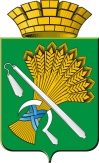 ГЛАВА КАМЫШЛОВСКОГО ГОРОДСКОГО ОКРУГАП О С Т А Н О В Л Е Н И Еот 11.03.2014 года    № 425г.КамышловОб утверждении целевых индикаторов, обеспечивающих достижение важнейших целевых показателей, установленных Указом Президента РФ от 07.05.2012г. № 600 «О мерах по обеспечению граждан Российской Федерации доступным и комфортным жильём и повышению качества жилищно-коммунальных услуг»В соответствии с выполнением Указа Президента Российской Федерации от 07 мая 2012 года № 600 «О мерах по обеспечению граждан Российской Федерации доступным и комфортным жильём и повышению качества жилищно-коммунальных услуг», исполнения пункта 24.3 Выписки из Протокола Комиссии при Губернаторе Свердловской области по мониторингу достижения целевых показателей социально-экономического развития Свердловской области от 11 октября 2012 года № 94, руководствуясь уставом Камышловского городского округа,ПОСТАНОВЛЯЮ:1.Утвердить:1.1. Целевые индикаторы, обеспечивающие достижение важнейших целевых показателей, установленных Указом Президента РФ от 07.05.2012г. № 600 «О мерах по обеспечению граждан Российской Федерации доступным и комфортным жильём и повышению качества жилищно-коммунальных услуг» (прилагается).1.2. План выполнения мероприятий, обеспечивающий достижение целевых индикаторов, обеспечивающих достижение важнейших целевых показателей, установленных Указом Президента РФ от 07.05.2012г. 600 «О мерах по обеспечению граждан Российской Федерации доступным и комфортным жильём и повышению качества жилищно-коммунальных услуг» (прилагается).2. Настоящее постановление опубликовать на официальном сайте Камышловского городского округа.3. Контроль за выполнением настоящего постановления возложить на заместителя главы администрации Камышловского городского округа Пушкарёва М. М.Глава Камышловского городского округа		                       М.Н.ЧухаревПлан мероприятий, обеспечивающих достижение целевых показателей, установленных Указами Президента Российской Федерации от 07 мая 2012 года № 600 «О мерах по обеспечению граждан Российской Федерации доступным и комфортным жильём и повышению качества жилищно-коммунальных услуг» УТВЕРЖДЕНпостановлением главыКамышловского городского округа от 11.03.2014 года № 425№п/пНаименование мероприятияСрок исполненияОтветственный исполнительОжидаемые результаты1.Реализация подпрограммы "Переселение граждан из аварийного жилищного фонда с учетом необходимости развития малоэтажного жилищного строительства  в  Камышловском городском округе" МЦП «Развитие социально-экономического комплекса Камышловского городского округа до 2020 года», утвержденной постановлением главы Камышловского городского округа № 2028 от 14.11.2013 года2014 -2020гг.Отдел жилищно-коммунального и городского хозяйства администрации Камышловского городского округа. Предприятия ЖКХ городского округаповышение уровня обеспеченности населения жильём (в кв.м на одного жителя) 23,11 м2/чел.Объем инвестиций – 747,75 млн.руб.2.Развитие и модернизация объектов коммунальной инфраструктуры2014-2020 г.гПредприятия ЖКХ городского округаИнвестиции – 17,5 млн.руб.3.Создание рабочих мест предприятиями и организациями жилищно-коммунального хозяйства Камышловского городского округа2014-2020 г.гПредприятия и организации жилищно-коммунального хозяйства Камышловского городского округаСоздание новых рабочих мест 4.Разработка и реализация подпрограммы "Развитие и модернизация системы коммунальной инфраструктуры теплоснабжения, водоснабжения и водоотведения, а также объектов, используемых для утилизации, обезвреживания и захоронения твёрдых бытовых отходов" в МЦП «Развитие социально-экономического комплекса Камышловского городского округа до 2020 года"2014-2020 г.гОтдел жилищно-коммунального и городского хозяйства администрации Камышловского городского округа. Предприятия ЖКХ городского округаПовышение качества жизни населения Камышловского городского округа